AİT OLDUĞU AY / YIL :……………………………………………………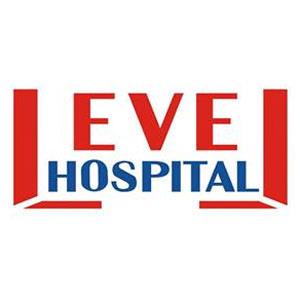 CERRAHİ PROFİLAKSİ UYGUN ANTİBİYOTİK KULLANIM ORANI VERİ ANALİZ FORMUCERRAHİ PROFİLAKSİ UYGUN ANTİBİYOTİK KULLANIM ORANI VERİ ANALİZ FORMUCERRAHİ PROFİLAKSİ UYGUN ANTİBİYOTİK KULLANIM ORANI VERİ ANALİZ FORMUKODU:  Gİ.EN.FR.01YAYIN TARİHİ: 28.02.2017REVİZYON NO: 00REVİZYON TARİHİ:SAYFA NO: 1/1CERRAHİ GİRİŞİM OLAN HASTA SAYISICERRAHİ GİRİŞİM OLAN HASTA SAYISICERRAHİ GİRİŞİM OLAN HASTA SAYISICERRAHİ GİRİŞİM OLAN HASTA SAYISICERRAHİ GİRİŞİM OLAN HASTA SAYISICERRAHİ GİRİŞİM OLAN HASTA SAYISICERRAHİ GİRİŞİM OLAN HASTA SAYISICERRAHİ GİRİŞİM OLAN HASTA SAYISICERRAHİ GİRİŞİM ÖNCESİ ANTİBİYOTİK VERİLEN HASTA SAYISICERRAHİ GİRİŞİM ÖNCESİ ANTİBİYOTİK VERİLEN HASTA SAYISICERRAHİ GİRİŞİM ÖNCESİ ANTİBİYOTİK VERİLEN HASTA SAYISICERRAHİ GİRİŞİM ÖNCESİ ANTİBİYOTİK VERİLEN HASTA SAYISICERRAHİ GİRİŞİM ÖNCESİ ANTİBİYOTİK VERİLEN HASTA SAYISICERRAHİ GİRİŞİM ÖNCESİ ANTİBİYOTİK VERİLEN HASTA SAYISICERRAHİ GİRİŞİM ÖNCESİ ANTİBİYOTİK VERİLEN HASTA SAYISICERRAHİ GİRİŞİM ÖNCESİ ANTİBİYOTİK VERİLEN HASTA SAYISICERRAHİ PROFİLAKSİDE DOĞRU ANTİBİYOTİK KULLANILAN HASTA SAYISICERRAHİ PROFİLAKSİDE DOĞRU ANTİBİYOTİK KULLANILAN HASTA SAYISICERRAHİ PROFİLAKSİDE DOĞRU ANTİBİYOTİK KULLANILAN HASTA SAYISICERRAHİ PROFİLAKSİDE DOĞRU ANTİBİYOTİK KULLANILAN HASTA SAYISICERRAHİ PROFİLAKSİDE DOĞRU ANTİBİYOTİK KULLANILAN HASTA SAYISICERRAHİ PROFİLAKSİDE DOĞRU ANTİBİYOTİK KULLANILAN HASTA SAYISICERRAHİ PROFİLAKSİDE DOĞRU ANTİBİYOTİK KULLANILAN HASTA SAYISICERRAHİ PROFİLAKSİDE DOĞRU ANTİBİYOTİK KULLANILAN HASTA SAYISICERRAHİ PROFİLAKSİDE ANTİBİYOTİKLERİN DOĞRU KULLANIM ORANI(Cerrahi Profilakside Doğru Antibiyotik Kullanılan Hasta Sayısı/ Cerrahi Girişim Öncesi Antibiyotik Verilen Hasta Sayısı X 100 )CERRAHİ PROFİLAKSİDE ANTİBİYOTİKLERİN DOĞRU KULLANIM ORANI(Cerrahi Profilakside Doğru Antibiyotik Kullanılan Hasta Sayısı/ Cerrahi Girişim Öncesi Antibiyotik Verilen Hasta Sayısı X 100 )CERRAHİ PROFİLAKSİDE ANTİBİYOTİKLERİN DOĞRU KULLANIM ORANI(Cerrahi Profilakside Doğru Antibiyotik Kullanılan Hasta Sayısı/ Cerrahi Girişim Öncesi Antibiyotik Verilen Hasta Sayısı X 100 )CERRAHİ PROFİLAKSİDE ANTİBİYOTİKLERİN DOĞRU KULLANIM ORANI(Cerrahi Profilakside Doğru Antibiyotik Kullanılan Hasta Sayısı/ Cerrahi Girişim Öncesi Antibiyotik Verilen Hasta Sayısı X 100 )CERRAHİ PROFİLAKSİDE ANTİBİYOTİKLERİN DOĞRU KULLANIM ORANI(Cerrahi Profilakside Doğru Antibiyotik Kullanılan Hasta Sayısı/ Cerrahi Girişim Öncesi Antibiyotik Verilen Hasta Sayısı X 100 )CERRAHİ PROFİLAKSİDE ANTİBİYOTİKLERİN DOĞRU KULLANIM ORANI(Cerrahi Profilakside Doğru Antibiyotik Kullanılan Hasta Sayısı/ Cerrahi Girişim Öncesi Antibiyotik Verilen Hasta Sayısı X 100 )CERRAHİ PROFİLAKSİDE ANTİBİYOTİKLERİN DOĞRU KULLANIM ORANI(Cerrahi Profilakside Doğru Antibiyotik Kullanılan Hasta Sayısı/ Cerrahi Girişim Öncesi Antibiyotik Verilen Hasta Sayısı X 100 )CERRAHİ PROFİLAKSİDE ANTİBİYOTİKLERİN DOĞRU KULLANIM ORANI(Cerrahi Profilakside Doğru Antibiyotik Kullanılan Hasta Sayısı/ Cerrahi Girişim Öncesi Antibiyotik Verilen Hasta Sayısı X 100 )UYGUN OLMAYAN ANTİBİYOTİĞİN KULLANIM ORANI(Cerrahi Profilakside Uygun olmayan Antibiyotik Kullanılan Hasta Sayısı/ Cerrahi Girişim Öncesi Antibiyotik Verilen Hasta Sayısı X 100 )UYGUN OLMAYAN ANTİBİYOTİĞİN KULLANIM ORANI(Cerrahi Profilakside Uygun olmayan Antibiyotik Kullanılan Hasta Sayısı/ Cerrahi Girişim Öncesi Antibiyotik Verilen Hasta Sayısı X 100 )UYGUN OLMAYAN ANTİBİYOTİĞİN KULLANIM ORANI(Cerrahi Profilakside Uygun olmayan Antibiyotik Kullanılan Hasta Sayısı/ Cerrahi Girişim Öncesi Antibiyotik Verilen Hasta Sayısı X 100 )UYGUN OLMAYAN ANTİBİYOTİĞİN KULLANIM ORANI(Cerrahi Profilakside Uygun olmayan Antibiyotik Kullanılan Hasta Sayısı/ Cerrahi Girişim Öncesi Antibiyotik Verilen Hasta Sayısı X 100 )UYGUN OLMAYAN ANTİBİYOTİĞİN KULLANIM ORANI(Cerrahi Profilakside Uygun olmayan Antibiyotik Kullanılan Hasta Sayısı/ Cerrahi Girişim Öncesi Antibiyotik Verilen Hasta Sayısı X 100 )UYGUN OLMAYAN ANTİBİYOTİĞİN KULLANIM ORANI(Cerrahi Profilakside Uygun olmayan Antibiyotik Kullanılan Hasta Sayısı/ Cerrahi Girişim Öncesi Antibiyotik Verilen Hasta Sayısı X 100 )UYGUN OLMAYAN ANTİBİYOTİĞİN KULLANIM ORANI(Cerrahi Profilakside Uygun olmayan Antibiyotik Kullanılan Hasta Sayısı/ Cerrahi Girişim Öncesi Antibiyotik Verilen Hasta Sayısı X 100 )UYGUN OLMAYAN ANTİBİYOTİĞİN KULLANIM ORANI(Cerrahi Profilakside Uygun olmayan Antibiyotik Kullanılan Hasta Sayısı/ Cerrahi Girişim Öncesi Antibiyotik Verilen Hasta Sayısı X 100 )AMELİYAT TÜRÜ VE KULLANIM SÜRELERİNE GÖRE PROFİLAKTİK ANTİBİYOTİK KULLANIM ORANLARIAMELİYAT TÜRÜ VE KULLANIM SÜRELERİNE GÖRE PROFİLAKTİK ANTİBİYOTİK KULLANIM ORANLARIAMELİYAT TÜRÜ VE KULLANIM SÜRELERİNE GÖRE PROFİLAKTİK ANTİBİYOTİK KULLANIM ORANLARIAMELİYAT TÜRÜ VE KULLANIM SÜRELERİNE GÖRE PROFİLAKTİK ANTİBİYOTİK KULLANIM ORANLARIAMELİYAT TÜRÜ VE KULLANIM SÜRELERİNE GÖRE PROFİLAKTİK ANTİBİYOTİK KULLANIM ORANLARIAMELİYAT TÜRÜ VE KULLANIM SÜRELERİNE GÖRE PROFİLAKTİK ANTİBİYOTİK KULLANIM ORANLARIAMELİYAT TÜRÜ VE KULLANIM SÜRELERİNE GÖRE PROFİLAKTİK ANTİBİYOTİK KULLANIM ORANLARIAMELİYAT TÜRÜ VE KULLANIM SÜRELERİNE GÖRE PROFİLAKTİK ANTİBİYOTİK KULLANIM ORANLARIAMELİYAT TÜRÜ VE KULLANIM SÜRELERİNE GÖRE PROFİLAKTİK ANTİBİYOTİK KULLANIM ORANLARIAMELİYAT TÜRÜ VE KULLANIM SÜRELERİNE GÖRE PROFİLAKTİK ANTİBİYOTİK KULLANIM ORANLARIAmeliyat AdıAntibiyotik AdıUygunTek DozUygun Değil Tek DozUygun24 saatUygun Değil24 saatUygun24 saaten fazlaUygun Değil24 saatten fazlaUygunToplamUygun DeğilToplam